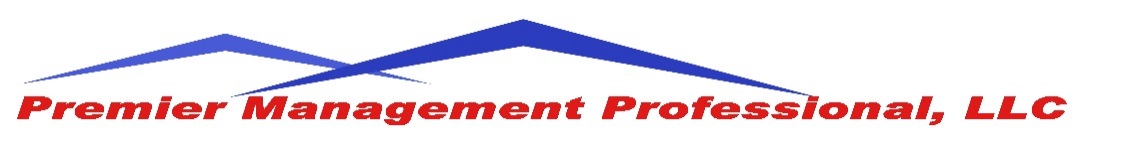 MAINTENANCE & REPAIR REQUESTPlease complete, save and email to info@pmpor.com.DATE:     PROPERTY NAME / NUMBER:  CITY:  	 	STATE:  OR		ZIP:  RESIDENT NAME(S): 	      
			      BEST WAY TO CONTACT ME:  	 PHONE:    
				 EMAIL:  			ENTRY CONCERNS:   MINORS:   YES   NO     
                                            PETS:   YES   NO   If yes, number & type:     
		           OTHER:   TYPE OF MAINTENANCE OR REPAIR NEEDED:
  Heating	  Appliance	  Doors / Windows	  Plumbing
  Electric	  Other  Exact nature of problem and cause (if known). Be SPECIFIC!
Resident agrees that this written request authorizes Owner/Agent to enter the Premises without notice at reasonable times to perform the repairs/maintenance.  This authorization expires after seven (7) days unless the repairs/maintenance are in progress and Owner/Agent is making reasonable effort to complete the repairs/maintenance, in which event Resident authorizes entry at reasonable times in excess of seven (7) days until such repairs/maintenance are completed.

By signing this request, Resident also agrees that Owner/Agent’s staff may conduct a preventative maintenance inspection while in the unit and, to the extent practical, do any necessary repairs.  If it is not practical to perform the repairs in conjunction with the repairs requested by Resident under this Maintenance & Repair Request, a new notice of entry will be given for the new repair work.Premier Management Professional, LLC requires that you certify your request by submitting an electronic signature.  To certify your request, please provide your electronic signature by typing your name and adding a date below.  I certify that all of the above information is accurate and true to the best of my knowledge.  RESIDENT:  X				DATE:  